Zakázka:   Objednávka zákazníka: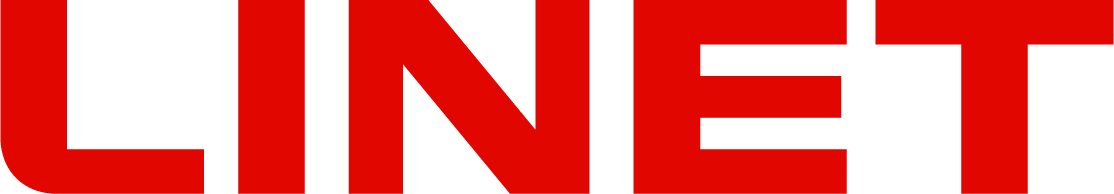 20034392Lůžka Latera ThemaLůžko pro nemocnniční péči pro standartní oddělení (akutní a dlouhodobá péče) Elektrické nastavení: výškové nastavenía náklon, zádový díl a stehenní díl, laterální náklon Mechanické nastavení: lýtkový dílLožná plocha: 4 dílnáPodvozek na sloupové konstrukciZákladní vlastnostiMO:T Základní model: Latera Thema EN60601-2-52 CU:00 Zákaznické provedení: Standardní provedení BD:00 Vnější rozměry: Standardní rozměryXR:00 RTG provedení: Bez RTG provedení CM:02 Barvy kov: RAL9006BA:02 Kryty ložné plochy: Kovové lamely Kolečka, brzdy a podvozekCA:72 Kolečka - typy: 4 kolečka Tente Integral, 150 mm, antistatické kolečkoBR:20 Brždění koleček: 3 centrálně bržděná kolečka, 4. kolečko s aretací přímého směruFC:15 Ovladače nožní: Nožní ovladače; nastavení laterálního náklonu, s ochranou proti neúmyslné aktivaci UN:01 Typ podvozku: StandardUC:01 Kryt podvozku: Kryt podvozku Postranice a čelaSR:06 Postranice: Průběžné spustitelné 3 profily, hliníkové SP:00 Středové zábrany: Bez držáků nožních protektorů MH:00 Vstávací madla: Bez mobilizačního madlaXT:01 Prodloužení ložné plochy: Prodloužení ložné plochy BF:00 Fixace čel: Odnímatelná čela bez fixaceBE:40 Čela: Design H05 Thema - HPL odnímatelné s AL sloupky CD:D1 Barva dekoru: POLYREY H027 - beech Provence CD2:00 Barva dekoru: Lůžko bez masivuOchranné prvky a držákyBP:10 Rohová kolečka: Ochranné rolny fixovanéBV:00 Svislá ochranná kolečka: Bez svislých ochranných koleček LS:01 Polička na lůžkoviny: Polička na lůžkovinyAH:01 Držáky příslušenství: Pár postranních lišt na příslušenství, standardní délka Elektrická zařízení a komunikaceVO:01 Jmenovité napětí: 230 V 50/60 Hz PL:01 Siť.kabel + zástrčka: EU zástrčka (typ E/F)PE:05 Potenciálové propojení: S antistatickým kolečkemLJ:10 Zdvihové jednotky: Sloupové zdvihové jednotky 1LJ6 , 3 sloupy 	PA:O9 Pohony ložné plochy: 2 lineární motory, zádový zesílený s odblokováním CPR, rastr	Aktualizovaná verze - změna 01	1/4Zakázka:   Objednávka zákazníka:20034392Lůžka Latera ThemaAC:01 Akumulátor: Zálohová baterie s indikátorem stavu NC:01 Sesterský ovladač: Supervisory panel s paměťmi polohHC:18 Ruční ovladač: Ruční ovladač s LED svítilnou bez podsvícené klávesnice, plug and play adaptér OC:00 Jiné ovladače a řídící systémy: Bez dalších ovladačůNL:02 Podsvětlení: Noční podsvětlení lůžka AL:00 Alarmy: Bez alarmuDalší vlastnostiJP:01 Jiné požadavky: Výstupní elektrokontrola LB1:00 Štítky: StandardPG:01 Balení: StandardA1:00 Dopl. příslušenství 1: Bez doplňujícího příslušenstvíAW:00 Speciální požadavek: Bez speciálního požadavku zákazníka LY:01 Layout: LinetLA:02 Jazyk návodu k použití: ČeštinaHrazda napřimovací pro pohyblivá čela- barva RAL 9006 Umístění do pouzder D34rukojeť plastová provedení:plastový trianglbarva šedávýškově nastavitelná pomocí textilního páskuk zavěšení na hrazdu lůžkaAntidekubitní matrace s preventivním účinkem proti dekubitůmNosnost: 150 kg (ve standardních rozměrech)Druh pěny: horní vrstva studená pěna, spodní vrstva polyetherová pěnaMožnost převrácení: NEMožnost rotace: NEProřezy na spodní straně: NEProfilace kontaktní vrstvy: NEPotah matrace: voděodolný, 180°Technologie vazby potahu: sešíváníOchrana zipu: ANOAktualizovaná verze - změna 01	2/4Zakázka:   Objednávka zákazníka:20034392Lůžka Latera ThemaSOUHRNCelkem netto	86 866,00Výstupní DPH	15,000 %	12 936,30Výstupní DPH	21,000 %	131,04Celkem brutto	99 933,34Smluvní podmínky:SMLUVNÍ STRANYVýše uvedené smluvní strany se dohodly na uzavření a plnění této smlouvy, jejímž předmětem je závazek prodávajícího dodat a umožnit kupujícímu nabýt vlastnické právo ke zboží uvedenému v předmětu této smlouvy a závazek kupujícího uhradit za předmět plnění celkovou smluvenou kupní cenu.ZAJIŠTĚNÍ SMLUVNÍCH UJEDNÁNÍ a/ Platební podmínky uvedeny v hlavičce.b/ Nezaplatí-li kupující dle smluvně dohodnutých termínů, bude mu účtován zákonný úrok z prodlení z celkové částky bez DPH za každý den prodlení.c/ Ceny uvedené u jednotlivých položek předmětu plnění se rozumí EXW Linet. Pokud dopravu a instalaci výrobků na místo určení zajišťuje prodávající, cena za tyto služby je uvedena samostatně v předmětu plnění kupní smlouvy.Celkovou cenou se rozumí cena zboží a služeb v Kč vč. obalu a balení pro kamionovou dopravu, tj. obaleno strečovou igelitovou fólií s papírovými proklady.ZÁRUČNÍ DOBAZáruční doba na výrobky specifikované v této kupní smlouvě činí 24 měsíců od data dodání.TERMÍN PLNĚNÍa/ Zboží bude dodáno v termínu uvedeném u každé položky specifikované v předmětu plnění.b/ Tento termín plnění je platný pouze v případě dodržení platebních podmínek a zároveň za podmínky zaslání potvrzené kupní smlouvy prodávajícímu do 14 dnů a zároveň za podmínky bezdlužnosti kupujícího vůči prodávajícímu z předchozích smluv, resp. že nedojde k odložení účinnosti této smlouvy podle čl. 8. b) této smlouvy.MÍSTO A ZPŮSOB DODÁNÍa/ V případě dohody o zajištění dopravy prodávajícím bude zboží v dohodnutém termínu dodáno na sjednané místo určení, kterým se rozumí sklad či prostor pro vykládku kupujícího na sjednaném místě dodání zboží. Není-li doprava zajišťována prodávajícím, bude zboží v dohodnutém termínu připraveno k expedici v areálu závodu prodávajícího.b/ Pokud si kupující objednal u prodávajícího v souvislosti s dodávkou zboží také instalaci a montáž zboží na místě určení, musí kupující přesně informovat prodávajícího o místě instalace zboží, zajištění prostoru pro vykládku (rampa, apod. a zajištění přístupových cest pro nákladní automobil a dále pak funkční výtahy atd.). Neučiní-li tak, je prodávající oprávněn fakturovat kupujícímu vícenáklady z těchto prací vyplývající. V případě zajišťování vykládky a instalace zboží kupujícím, neodpovídá prodávající za mechanická poškození vzniklá při vykládce zboží na místě určení.c/ Kupující je povinen dodané zboží řádně od dopravce přebrat. Zjistí-li kupující, že došlo k poškození zboží, má právo jej nepřijmout nebo tuto skutečnost uvést do protokolu (nebo na dodací list) a nechat jej dopravci podepsat. Neučiní-li tak, na pozdější reklamace vad zboží způsobené dopravcem nebude brán zřetel.d/ Okamžikem předání zboží kupujícímu přechází odpovědnost za škodu na zboží z prodávajícího na kupujícího.SERVISa/ Prodávající se zavazuje zajistit servisní služby v záruční i pozáruční době. Podmínky poskytování servisních služeb se budou řídit podmínkami servisní smlouvy uzavřené mezi prodávajícím a kupujícím. V případě neexistence smlouvy se budou podmínky servisní služby řídit obecnými obchodními podmínkami prodávajícího.NESPLNĚNÍ TERMÍNU PLNĚNÍa/ Nedodá-li prodávající zboží ve výše stanoveném termínu, bude mu účtována smluvní pokuta ve výši 0,05% z ceny nedodaného zboží bez DPH za každý den prodlení. V případě, že prodávající prokáže, že prodlení vzniklo z viny na straně kupujícího – zejména z důvodu odložení účinnosti podle čl. 8. b) této smlouvy, zanikne kupujícímu právo smluvní pokutu uplatňovat.b/ Smluvní strany se dohodly, že v případě nesplnění sjednaného termínu dodání ze strany prodávajícího nebude kupující oprávněn požadovat smluvní úroky nebo úroky z prodlení či náhradu škody za dobu 49 dnů počínající běžet od okamžiku sjednaného termínu dodání.ZÁVĚREČNÁ USTANOVENÍa/ Kupující je povinen zaplatit za zboží kupní cenu a převzít dodané zboží v souladu se smlouvou.b/ Tato smlouva vstupuje v platnost dnem podpisu oběma stranami a účinnosti nabývá dnem uhrazení veškerých nedoplatků kupní ceny, které kupující dluží prodávajícímu z předchozích smluv na dodávky kupujícím objednaného zboží nebo služeb.c/ Změny a doplňky této smlouvě musí mít písemnou formu a musí být podepsány oběma stranami, jinak jsou neplatné.e/ Vlastnické právo ke zboží přechází z prodávajícího na kupujícího okamžikem podpisu předávacího protokolu oběma smluvními stranami a za podmínky úplného zaplacení kupní ceny.f/ V Případě sporu bude rozhodovat soud příslušný podle sídla prodávajícího.Aktualizovaná verze - změna 01	3/4Zakázka:   Objednávka zákazníka:20034392Lůžka Latera Themag/ Vztahy touto smlouvou neupravené se řídí příslušným ustanovením občanského zákoníku platného v době podpisu smlouvy.Za prodávajícího:	Za kupujícího:4. 12. 2022V Želevčicích, dne		V	, dne  	OSTATNÍ PODMÍNKY:Termín "brutto cena" znamená cenu s DPH, termín "netto cena" cenu bez DPH.Firma Linet je zapsána 3.9.1990 v OR u MS Praha oddíl C, vložka 163.Záruční doba: 24 měsíců od data dodání (záruka se nevztahuje na akumulátory).Vystavil(a): HAVRDOVÁ KateřinaAktualizovaná verze - změna 014/4Zakázka:   Objednávka zákazníka:20034392Lůžka Latera ThemaI. SMLUVNÍ STRANYVýše uvedené smluvní strany se dohodly na skladování zdravotnického mobiliáře, uvedeného v předmětu této smlouvy.Lůžko pro nemocnniční péči pro standartní oddělení (akutní a dlouhodobá péče) Elektrické nastavení: výškové nastavenía náklon, zádový díl a stehenní díl, laterální náklon Mechanické nastavení: lýtkový dílLožná plocha: 4 dílnáPodvozek na sloupové konstrukciZákladní vlastnostiMO:T Základní model: Latera Thema EN60601-2-52 CU:00 Zákaznické provedení: Standardní provedení BD:00 Vnější rozměry: Standardní rozměryXR:00 RTG provedení: Bez RTG provedení CM:02 Barvy kov: RAL9006BA:02 Kryty ložné plochy: Kovové lamely Kolečka, brzdy a podvozekCA:72 Kolečka - typy: 4 kolečka Tente Integral, 150 mm, antistatické kolečkoBR:20 Brždění koleček: 3 centrálně bržděná kolečka, 4. kolečko s aretací přímého směruFC:15 Ovladače nožní: Nožní ovladače; nastavení laterálního náklonu, s ochranou proti neúmyslné aktivaci UN:01 Typ podvozku: StandardUC:01 Kryt podvozku: Kryt podvozku Postranice a čelaSR:06 Postranice: Průběžné spustitelné 3 profily, hliníkové SP:00 Středové zábrany: Bez držáků nožních protektorů MH:00 Vstávací madla: Bez mobilizačního madlaXT:01 Prodloužení ložné plochy: Prodloužení ložné plochy BF:00 Fixace čel: Odnímatelná čela bez fixaceBE:40 Čela: Design H05 Thema - HPL odnímatelné s AL sloupky CD:D1 Barva dekoru: POLYREY H027 - beech Provence CD2:00 Barva dekoru: Lůžko bez masivuOchranné prvky a držákyBP:10 Rohová kolečka: Ochranné rolny fixovanéBV:00 Svislá ochranná kolečka: Bez svislých ochranných koleček LS:01 Polička na lůžkoviny: Polička na lůžkovinyAH:01 Držáky příslušenství: Pár postranních lišt na příslušenství, standardní délka Elektrická zařízení a komunikaceVO:01 Jmenovité napětí: 230 V 50/60 Hz PL:01 Siť.kabel + zástrčka: EU zástrčka (typ E/F)PE:05 Potenciálové propojení: S antistatickým kolečkem 	LJ:10 Zdvihové jednotky: Sloupové zdvihové jednotky 1LJ6 , 3 sloupy	PA:O9 Pohony ložné plochy: 2 lineární motory, zádový zesílený s odblokováním CPR, rastrAC:01 Akumulátor: Zálohová baterie s indikátorem stavu NC:01 Sesterský ovladač: Supervisory panel s paměťmi polohHC:18 Ruční ovladač: Ruční ovladač s LED svítilnou bez podsvícené klávesnice, plug and play adaptér OC:00 Jiné ovladače a řídící systémy: Bez dalších ovladačůNL:02 Podsvětlení: Noční podsvětlení lůžka AL:00 Alarmy: Bez alarmuDalší vlastnostiJP:01 Jiné požadavky: Výstupní elektrokontrola LB1:00 Štítky: StandardPG:01 Balení: StandardA1:00 Dopl. příslušenství 1: Bez doplňujícího příslušenstvíAW:00 Speciální požadavek: Bez speciálního požadavku zákazníka LY:01 Layout: LinetLA:02 Jazyk návodu k použití: ČeštinaHrazda napřimovací pro pohyblivá čela- barva RAL 9006 Umístění do pouzder D34rukojeť plastová provedení:plastový trianglbarva šedávýškově nastavitelná pomocí textilního páskuk zavěšení na hrazdu lůžkaAntidekubitní matrace s preventivním účinkem proti dekubitůmNosnost: 150 kg (ve standardních rozměrech)Druh pěny: horní vrstva studená pěna, spodní vrstva polyetherová pěnaMožnost převrácení: NEMožnost rotace: NEProřezy na spodní straně: NEProfilace kontaktní vrstvy: NEPotah matrace: voděodolný, 180°Technologie vazby potahu: sešíváníOchrana zipu: ANOPOVINNOSTI SKLADOVATELESkladovatel se zavazuje ukladateli uskladnit výše uvedený zdravotnický mobiliář dále jen "věc":odděleně od ostatních skladovaných věcí s označením, že jde o věc ukladatelevynaložit odbornou péči o věc, zamezit poškození věcipojistit věc ukladateli (pojištěno v rámci pojištění výrobků LINET)CENAUskladnění je bezúplatné, a to do termínu vydání uvedeném v bodě VI. této smlouvy. Pokud ukladatel prodlouží tuto smlouvu oproti původně dohodnutému termínu, bude účtován poplatek ve výši 200,- Kč/m2 obsazené skladové plochy za rok (v přepočtu na dny skladování).OPRÁVNĚNÍ UKLADATELE Ukladatel je oprávněn:kontrolovat stav skladované věcipožadovat vydání věci kdykoli, je-li sjednána smlouva na dobu neurčitou, nebo není-li doba sjednána vůbecTERMÍN VYDÁNÍ VĚCIVěc bude vydána na základě oznámení o možnosti dodání. Předběžná doba skladování dohodnuta do termínu uvedeného u každé položky.ZÁVĚREČNÁ USTANOVENÍtato smlouva nahrazuje ustanovení příslušného bodu předmětné kupní smlouvy, co do termínu dodání zbožítato smlouva vstupuje v platnost dnem podpisu oběma stranami.změny a doplňky k této smlouvě musí mít písemnou formu a musí být podepsány oběma stranami, jinak jsou neplatné.pro právní vztahy mezi skladovatelem a ukladatelem je rozhodný český právní řád a pro případné řešení sporu příslušný soud podle sídla skladovatele.Za skladovatele:	Za ukladatele:V Želevčicích, dne		V	, dne  	Poz. Zkratka položkyZákaznický kódNázev položkyPopisMnožstvíDodací termínCena/MJSazbaSlevaDPHPřed slevouCelkem nettoCelkem brutto10	1L2T0640-355Latera2 KS34 700,0015%10 410,0069 400,00 CZK24.11.20220%34 700,0079 810,00 CZKPoz. Zkratka položkyNázev položkyMnožstvíCena/MJSazbaDPHCelkem nettoZákaznický kódPopisDodací termínSlevaPřed slevouCelkem brutto2011011430A0000Hrazda lakovaná2 KS976,0015%292,801 952,00 CZK24.11.20220%976,002 244,80 CZK304ROTGERSG700-2Šedá plastová rukojeť2 KS192,0015%57,60384,00 CZK24.11.20220%192,00441,60 CZK404PWR21100LSPasivní matrace MediMatt 30,2 KS7 253,0015%2 175,9014 506,00 CZK200x86,5x1424.11.20220%7 253,0016 681,90 CZK504QILGT072120podložka polohovací - 72x120 cm2 KS312,0021%131,04624,00 CZK24.11.20220%312,00755,04 CZK70VS051ostatní tržby1 KS0,000%0,000,00 CZKWORKSHOP MOVING AND HANDLING	24.11.2022	0,00 CZKWORKSHOP MOVING AND HANDLING	24.11.2022	0,00 CZKWORKSHOP MOVING AND HANDLING	24.11.2022	0,00 CZKWORKSHOP MOVING AND HANDLING	24.11.2022	0,00 CZKWORKSHOP MOVING AND HANDLING	24.11.2022	0,00 CZKWORKSHOP MOVING AND HANDLING	24.11.2022	0,00 CZKWORKSHOP MOVING AND HANDLING	24.11.2022	0,00 CZKWORKSHOP MOVING AND HANDLING	24.11.2022	0,00 CZK80VS045Služby servisu instalace1 KS24.11.20220,000%0,000,00 CZK0,00 CZK90VS037Uživatelské / servisní školení1 KS24.11.20220,000%0,000,00 CZK0,00 CZKUživatelské / servisní školeníUživatelské / servisní školeníUživatelské / servisní školeníUživatelské / servisní školeníUživatelské / servisní školeníUživatelské / servisní školeníUživatelské / servisní školeníUživatelské / servisní školení100NS123Dopravné prodej tuzemsko1 KS24.11.20220,000%0,000,00 CZK0,00 CZKII. PŘEDMĚT USKLADNĚNÍPoz. Zkratka položkyNázev položkyMnožstvíCena/MJSazbaDPHCelkem nettoZákaznický kódPopisDodací termínSlevaPřed slevouCelkem brutto10	1L2T0640-355Latera2 KS34 700,0015%10 410,0069 400,00 CZK17.1.20230%34 700,0079 810,00 CZKPoz. Zkratka položkyNázev položkyMnožstvíCena/MJSazbaDPHCelkem nettoZákaznický kódPopisDodací termínSlevaPřed slevouCelkem brutto2011011430A0000Hrazda lakovaná2 KS976,0015%292,801 952,00 CZK17.1.20230%976,002 244,80 CZK304ROTGERSG700-2Šedá plastová rukojeť2 KS192,0015%57,60384,00 CZK17.1.20230%192,00441,60 CZK404PWR21100LSPasivní matrace MediMatt 30,2 KS7 253,0015%2 175,9014 506,00 CZK200x86,5x1417.1.20230%7 253,0016 681,90 CZK504QILGT072120podložka polohovací - 72x120 cm2 KS312,0021%131,04624,00 CZK17.1.20230%312,00755,04 CZK70VS051ostatní tržby1 KS0,000%0,000,00 CZKWORKSHOP MOVING AND HANDLING	17.1.2023	0,00 CZKWORKSHOP MOVING AND HANDLING	17.1.2023	0,00 CZKWORKSHOP MOVING AND HANDLING	17.1.2023	0,00 CZKWORKSHOP MOVING AND HANDLING	17.1.2023	0,00 CZKWORKSHOP MOVING AND HANDLING	17.1.2023	0,00 CZKWORKSHOP MOVING AND HANDLING	17.1.2023	0,00 CZKWORKSHOP MOVING AND HANDLING	17.1.2023	0,00 CZKWORKSHOP MOVING AND HANDLING	17.1.2023	0,00 CZK80VS045Služby servisu instalace1 KS17.1.20230,000%0,000,00 CZK0,00 CZK90VS037Uživatelské / servisní školení1 KS17.1.20230,000%0,000,00 CZK0,00 CZKUživatelské / servisní školeníUživatelské / servisní školeníUživatelské / servisní školeníUživatelské / servisní školeníUživatelské / servisní školeníUživatelské / servisní školeníUživatelské / servisní školeníUživatelské / servisní školení100NS123Dopravné prodej tuzemsko1 KS17.1.20230,000%0,000,00 CZK0,00 CZKSOUHRNCelkem netto86 866,00Výstupní DPH15,000%12 936,30Výstupní DPH21,000%131,04Celkem brutto99 933,34